Муниципальное бюджетное  общеобразовательное  учреждение«Средняя общеобразовательная школа № 2» села Буссевка Спасского  района Приморского края Приказ                                                                15.02.2023                                                                                                                  № 8А 
«Об участии в проведении Всероссийских проверочных работ»В рамках проведения Всероссийских проверочных работ (далее – ВПР) на основании приказа Рособрнадзора от 23.12.2022 N 1282 "О проведении Федеральной службой по надзору в сфере образования и науки мониторинга качества подготовки обучающихся общеобразовательных организаций в форме всероссийских проверочных работ в 2023 году", Приказываю:1. Провести Всероссийские проверочные работы (далее – ВПР) в соответствии с планом-графиком (приложение 1).2. В соответствии с порядком проведения ВПР провести проверочную работу в 4 классе на следующих уроках:- по русскому языку (1) 12.04.2023;– по русскому языку (2) 13.04.2023;– по математике 20.04.2023;– по окружающему миру  25.04.2023. Выделить для проведения ВПР в 4 классе следующие помещения:– по окружающему миру – кабинет № 203;– по математике - кабинет № 203;– по русскому языку - кабинет № 203.3. В соответствии с порядком проведения ВПР провести проверочную работу в 5 классе на следующих уроках:- по русскому языку 21.03.2023;– по истории 12.04.2023;– по математике 06.04.2023;– по биологии  19.04.2023. Выделить для проведения ВПР в 5 классе следующие помещения:– по биологии – кабинет № 211;– по математике - кабинет № 102;- по истории – кабинет №211;– по русскому языку - кабинет № 211.4. В соответствии с порядком проведения ВПР провести проверочную работу в 6 классе на следующих уроках:– по русскому языку 15.03.2023;– по математике 13.04.2023;– на основе случайного выбора (биология, география) 22.03.2023;- на основе случайного выбора (обществознание, история) 19.04.2023.5. Выделить для проведения ВПР в 6 классе следующие помещения:– по русскому языку – кабинет № 212;– по математике  – кабинет № 211;– на основе случайного выбора (биология, география) – кабинет № 211;- на основе случайного выбора (обществознание, история) - кабинет № 212.6. В соответствии с порядком проведения ВПР провести проверочную работу в 7 классе на следующих уроках:– по русскому языку 18.04.2023;– по математике 11.04.2023; – по предметам на основе случайного выбора (естественно - научного направления: биология, физика) 06.04.2023;– по предметам на основе случайного выбора (гуманитарного направления: обществознание, история, география) 21.03.2023;- по английскому языку 20.04.2023, 21.04.2023, 24.04.2023, 25.04.2023, 26.04.20237. Выделить для проведения ВПР в 7 классе следующие помещения:– по русскому языку– кабинет № 212;– по математике – кабинет № 212;– по предметам на основе случайного выбора (гуманитарного направления) – кабинет № 212;– по предметам на основе случайного выбора (естественно - научного направления)  – кабинет № 212;– по английскому языку– кабинет № 2028. В соответствии с Порядком проведения ВПР провести проверочную работу в 8 классе на следующих уроках:– по математике 16.03.2023;– по русскому языку 22.03.2023;– по предметам на основе случайного выбора (общественно - научного направления) 11.04.2023.– по предметам на основе случайного выбора (естественно-научного направления) 18.04.2023.9. Выделить для проведения ВПР в 8 классе следующие помещения:– по математике – кабинет № 212;– по русскому языку– кабинет № 212;– по предметам на основе случайного выбора (естественно-научного направления)  - кабинет № 212;- по предметам на основе случайного выбора (общественно - научного направления) – кабинет №212.10. Назначить ответственным организатором проведения ВПР  в МБОУ «СОШ № 2» с. Буссевка заместителя по учебно –воспитательной работе Хомякову Г.И. и передать информацию об ответственном организаторе (контакты организатора) муниципальному (региональному) координатору. 11. Ответственному организатору проведения ВПР заместителю директора по учебно –воспитательной работе Хомяковой Г.И.:11.1. Обеспечить проведение подготовительных мероприятий для включения образовательной организации в списки участников ВПР, в том числе, авторизацию в ФИС ОКО (https://lk-fisoko.obrnadzor.gov.ru/ раздел «Обмен данными»), получение логина и пароля доступа в личный кабинет образовательной организации, заполнение опросного листа ОО -  участника ВПР, получение инструктивных материалов и др. Внести необходимые изменения в расписание занятий МБОУ «СОШ № 2» с.Буссевка в дни проведения ВПР и довести до сведения родителей изменения в расписании занятий. 11.2.Скачать в личном кабинете в ФИС ОКО протокол проведения работы и список кодов участников. Распечатать бумажный протокол и коды участников. Разрезать лист с кодами участников для выдачи каждому участнику отдельного кода.11.3. Скачать комплекты для проведения ВПР в личном кабинете ФИС ОКО до дня проведения работы для 4-8 классов. 11.4. Распечатать варианты ВПР на всех участников. 11.5. В личном кабинете в ФИС ОКО получить критерии оценивания ответов. Даты получения критериев оценивания работ указаны в плане-графике проведения ВПР 2023.11.6. Получить через личный кабинет в ФИС ОКО электронную форму сбора результатов ВПР. Даты получения форм сбора результатов указаны в плане-графике проведения ВПР 2023.11.7. Загрузить форму сбора результатов в ФИС ОКО. 11.8. Получить результаты проверочных работ в разделе «Аналитика» в  ФИС ОКО.11.9. Обеспечить хранение работ участников ВПР до  получения результатов.12. Назначить организаторами в аудиториях:- в 4 классе - учителя технологии Корчевную О.А.;- в 5 классе – учителя начальных классов Пилипенко Л.А.;- в 6 классе – педагога – библиотекаря Беленову Т.П.;- в 7 классе  - учителя начальных классов Хомякову Г.И., учителя физической культуры Борисову Н.В.;- в 8 классе – учителя информатики Дидаш О.С.          12.1. Организаторам проведения ВПР в соответствующих кабинетах:– проверить готовность аудитории перед проведением проверочной работы; – получить от ответственного организатора  ОО материалы для проведения проверочной работы; – выдать комплекты проверочных работ участникам;– обеспечить порядок в кабинете во время проведения проверочной работы;– заполнить бумажный протокол во время проведения проверочной работы;– собрать работы участников по окончании проверочной работы и передать их ответственному организатору ОО.        13.Назначить техническим специалистом для проведения ВПР учителя информатики Дидаш О.С.14. Утвердить состав экспертов для проверки ВПР:14.1. Экспертам:- организовать проверку ответов участников с помощью критериев по соответствующему предмету. - заполнить форму сбора результатов выполнения ВПР, для каждого из участников внести в форму его код, номер варианта работы и баллы за задания. 15. Привлечь Мощенко Екатерину Ивановну, представителя родительской общественности и Афанасову Елену Николаевну, представителя общественности для осуществления наблюдения за ходом проведения ВПР в МБОУ «СОШ №2» с.Буссевка с целью обеспечения в ОО открытости и прозрачности процедуры. 15.1. Информировать общественных наблюдателей о дате и времени проведения диагностических работ;15.2. Познакомить с правами и обязанностями общественных наблюдателей при  проведении диагностических работ            16.Всем лицам, задействованным в проведении и проверке ВПР, обеспечить режим информационной безопасности на всех этапах.	17. Контроль за исполнением приказа возложить на школьного координатора Хомякову Г.И.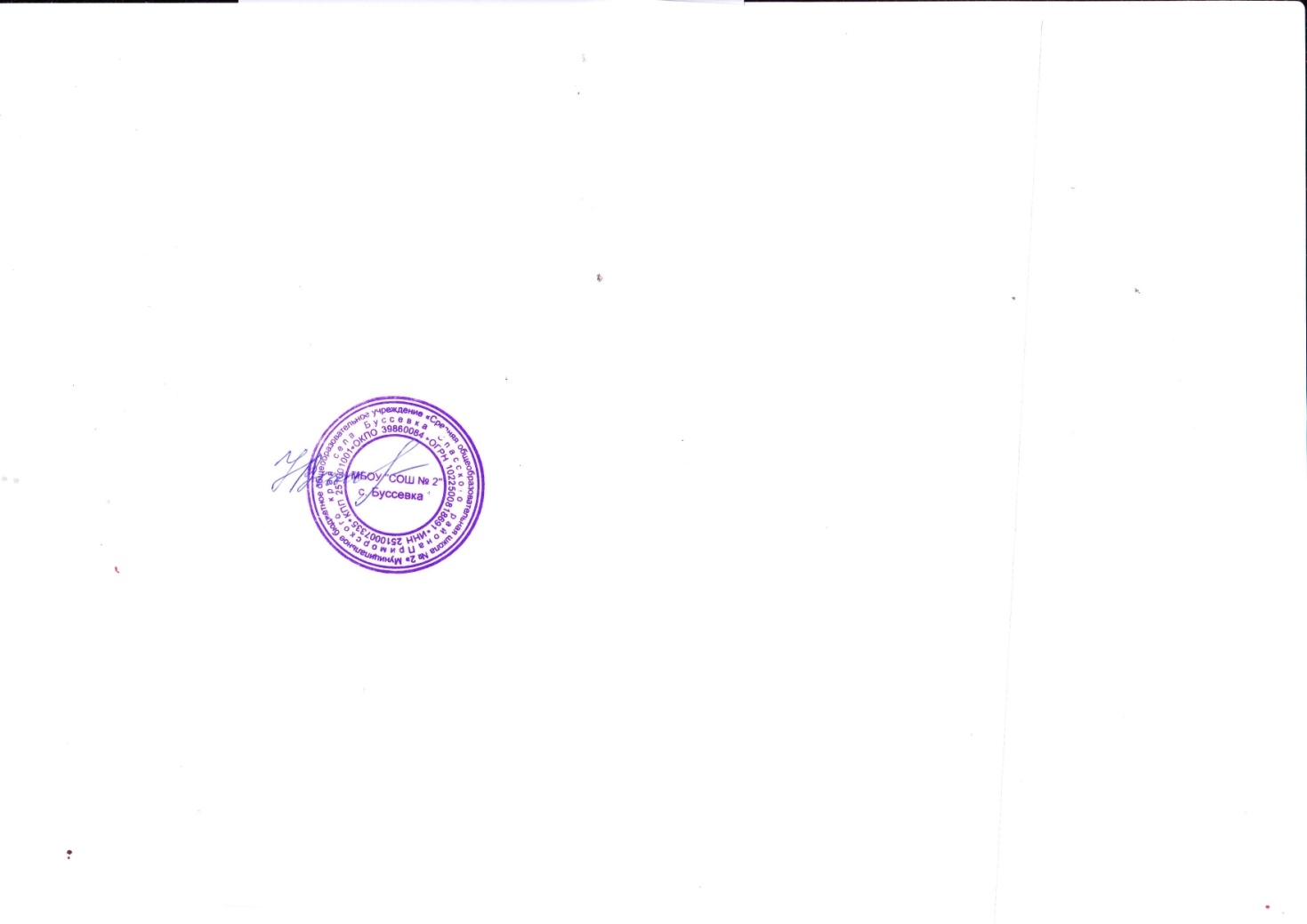      		Директор	_________	/Неделько Н.В.			Приложение 1к приказуМБОУ «СОШ № 2» с. Буссевкаот 15.02.2023    №8АГрафик  проведения ВПР-2023 (весна)в МБОУ «СОШ № 2»  с. БуссевкаПриложение 2                                                                                     к приказу МБОУ «СОШ № 2» с.Буссевка                                                                                     от 15.02.2023 г № 8АГрафик общественного наблюдения  при проведении ВПР – 2023 в МБОУ «СОШ №2»  с. БуссевкаПредметСостав комиссииРусский языкСолянок С.А. – председатель комиссии;Хомякова Г.И. – член комиссии;Прокопец О.В. – член комиссии.Английский языкДавыдова Е.В.МатематикаНеделько Н.В. – председатель комиссии;  Широких Н.И. – член комиссии;  Дидаш ОС. - член комиссии.Окружающий мирКорчевная О.А.БиологияБолсуновская Т.П.- председатель комиссии;Корчевная О.А.- член комиссии.История, обществознаниеПчелинцева О.М. - председатель комиссии;Данилина  А.А. -  член комиссии.ГеографияПчелинцева О.М.ФизикаДидаш О.С.ХимияБолсуновская Т.П.КлассПредметДатапроведения№аудиторииВремя проведения (№ урока)6Русский язык15.03.202321209.30 - 11.00 (2,3) 8Математика16.03.202321209.30 - 11.00 (2,3)5Русский язык21.03.202321109.30 - 10.30 (2+)7На основе случайного выбора (общественно - научные предметы: обществознание, география, история)21.03.202321209.30 - 10.15 (2+)8Русский язык22.03.202321209.30 - 11.00 (2,3) 6На основе случайного выбора (естественно -научные предметы: биология, география)22.03.202321109.30 - 10.15 (2+) 5Математика06.04.202310209.30 - 10.30 (2+)7На основе случайного выбора (естественно - научные предметы: биология, физика)06.04.202321209.30 - 10.15 (2+)7Математика11.04.202321209.30 - 11.00 (2,3)8На основе случайного выбора (общественно -научные предметы: обществознание, география, история)11.04.202321209.30 - 10.15 (2+)4Русский язык (1)12.04.202320309.30 - 10.15 (2+)5История12.04.202321109.30 - 10.15 (2+)4Русский язык (2)13.04.202320309.30 - 10.15 (2+)6Математика13.04.202321109.30 - 10.30 (2+)7Русский язык18.04.202321209.30 - 11.00 (2,3)8На основе случайного выбора (естественно - научные предметы: биология, физика,химия)18.04.202321209.30 - 10.15 (2+)09.30 - 11.00 (2,3)5Биология19.04.202321109.30 - 10.15 (2+)6На основе случайного выбора (общественно - научные предметы: обществознание, история)19.04.202321209.30 - 10.15 (2+)4Математика20.04.202320309.30 - 10.15 (2+)4Окружающий мир25.04.202320309.30 - 10.15 (2+)7Английский язык20.04.202321.04.202324.04.202325.04.202326.04.202320220220220220210.25 - 11.10 (3+)09.30 - 10.15 (2+)11.10 - 11.55 (3+)09.30 - 10.15 (2+)09.30 - 10.15 (2+)КлассУчебный предметДата проведенияВПР№ аудиторииВремя проведения ВПР (№ урока)Ф.И.О. общественного наблюдателя6Русский язык15.03.202321209.30-11.00(2,3) 90 минутАфанасова Е.Н.8Математика16.03.202321209.30-11.00(2,3) 90 минутМощенко Е.И.5Русский язык21.03.202321109.30-10.30(2+) 60 минутМощенко Е.И.7На основе случайного выбора (общественно -научные предметы: обществознание, география, история)21.03.202321209.30-10.15(2+) 45 минутМощенко Е.И.8Русский язык22.03.202321209.30-11.00(2,3) 90 минутАфанасова Е.Н.6На основе случайного выбора (естественно -научные предметы: биология, география)22.03.202321109.30-10.15(2+) 45 минутАфанасова Е.Н.5Математика06.04.202310209.30-10.30(2+) 60 минутМощенко Е.И.7На основе случайного выбора (естественно -научные предметы: биология, физика)06.04.202321209.30-10.15(2+) 45 минутМощенко Е.И.7Математика11.04.202321209.30-11.00(2,3) 90 минутМощенко Е.И.8На основе случайного выбора (общественно -научные предметы: обществознание, география, история)11.04.202321209.30-10.15(2+) 45 минутМощенко Е.И.4Русский язык (1)12.04.202320309.30-10.15(2+) 45 минутАфанасова Е.Н.5 История 12.04.202321109.30-10.15(2+) 45 минутАфанасова Е.Н.4Русский язык (2)13.04.202320309.30-10.15(2+) 45 минутМощенко Е.И.6Математика13.04.202321109.30-10.30(2+) 60 минутМощенко Е.И.7Русский язык 18.04.202321209.30-11.00(2,3) 90 минутМощенко Е.И.8На основе случайного выбора (естественно -научные предметы: биология, физика, химия)18.04.202321209.30-10.15(2+) 45 минут09.30-11.00(2,3) 90 минутМощенко Е.И.5Биология 19.04.202321109.30-10.15(2+) 45 минутАфанасова Е.Н.6На основе случайного выбора (общественно -научные предметы: обществознание, история)19.04.202321209.30-10.15(2+) 45 минутАфанасова Е.Н.4Математика20.04.202320309.30-10.15(2+) 45 минутМощенко Е.И.4Окружающий мир25.04.202320309.30-10.15(2+) 45 минутМощенко Е.И.7Английский язык 20.04.202321.04.202324.04.202325.04.202326.04.202320220220220220210.25-11.10(3+)45 минут09.30-10.15(2+) 45 минут11.10-11.55(3+)45 минут09.30-10.15(2+) 45 минут09.30-10.15(2+) 45 минутМощенко Е.И.Афанасова Е.Н.Афанасова Е.Н.Мощенко Е.И.Афанасова Е.Н.